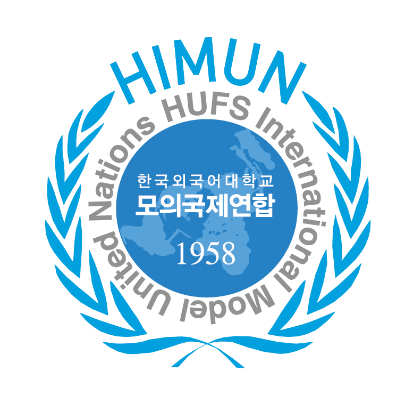 HIMUN 총회 사전 관람 신청서 (단체)참가자 명단을 추가하실 경우 양식에 맞춰 덧붙여주시기 바랍니다.작성 완료 후, himun44@naver.com 으로 제출 바랍니다.단체명국문참가학년/나이단체명영문총 참가인원연락처(단체대표)전화번호휴대전화연락처(단체대표)메일주소연락처(단체대표)주소신청자(단체대표)이름참가경로참가자 명단참가자 명단참가자 명단참가자 명단No이름영문 이름학년